Use Your Bible!Using your Bible answer the questions belowTheme: Study of The ScripturesWhat did Christ say concerning the study of the Scriptures? (John 5:39)For what were the Bereans commended? (Acts 17:11)By what comparison is it indicated that some portions of God’s Word are more difficult to understand than others? (Heb. 5:12)In what way is this comparison further explained?             (Heb. 5:13-14)What writings are specifically mentioned as containing some things difficult to understand? (2 Pet. 3:15-16)What is one purpose for which the Holy Spirit was sent? (John 14:26)Why cannot the natural man receive the things of the Spirit? (1 Cor. 2:14)What does the Psalmist pray that we should too? (Psa. 119:18)What did the apostle Paul pray for those in Ephesus?        (Eph. 1:17)Upon what conditions is an understanding of divine things promised? (Prov. 2:3-5)What great blessing did Christ confer upon His disciples after His resurrection? (Luke 24:45)What beings of a higher order than man desire to study the truths reveled in the gospel of Christ? (1 Pet. 1:12)What is promised him who wills to do God’s Will? (John 7:17)How did Christ reprove those who, though familiar with the letter of the Scriptures, failed to understand them?            (Matt. 22:29)What are the Scriptures able to do for one who believes them? (2 Tim. 3:15)When asked by the rich young man the conditions of eternal life, to what did Jesus direct his attention? (Luke 10:26)Whom did Jesus pronounced blessed? (Luke 11:28)What other book of the Bible is especially commended for our study? (Rev. 1:3)Anchorage "Which hope we have as an anchor of the soul, both sure and steadfast, and which entereth into that within the veil;”                                                 Heb. 6:19                                                          An “anchor” is a heavy object attached to a vessel by a cable and cast overboard to keep the vessel from moving, and “anchorage” is the condition of being at anchor in a safe place.  If it’s important for ships to find anchorage when they need it, it’s even more important, in a figurative sense, for people to find places where they can be anchored.  And the kind of anchorage we need more often than any other kind is the safety and security of a relationship in which there is trust.  When the weather is stormy, we need someone whose trust will keep us from “moving.”     It’s a rare person who hasn’t been seriously betrayed somewhere along the way.  And that being true, the tendency is for us to retreat from trust.  Having been hurt, we’re tempted not to cast anchor in anyone else’s harbor ever again.  But that’s a temptation we must resist by all means.  We never do ourselves any greater damage than when we turn away from trust. There is no avoiding our need for anchorage.     Rather than fretting about the scarcity of trustworthy people in the world, we’d probably do better to work on our own trustworthiness.  It’s as true with trust as it is with many other things: it is more blessed to give than to receive.  A reputation for trust is not a weak reputation to have, but rather one of great strength.  There’s no greater honor we can aspire to than the honor of being known as persons who’re both trustworthy ourselves and also eager to trust others.  We ought to want others to think of “anchorage” when they think of us.     Anchorage is, in fact, a gift that can be given.  It’s a thing we can deliberately choose to extend to those around us.  And we ought not only to give it freely, but appreciate those who’ve given it freely to us.  If it’s been a while since you’ve thanked someone who has extended significant trust to you, today would be a fine day to do that.     When people trust us, we are changed forever.  Having had someone who gave us anchorage during a storm that could’ve destroyed us, we are never the same afterward.  It’s a gift that keeps on giving.  Enthusiastic Ideas – Gary Henry – Jan. 29 The Healing Ministry of JesusMark 1:21-28 (NKJV)     “Then they went into Capernaum, and immediately on the Sabbath He entered the synagogue and taught. 22 And they were astonished at His teaching, for He taught them as one having authority, and not as the scribes. 23 Now there was a man in their synagogue with an unclean spirit. And he cried out, 24 saying, "Let us alone! What have we to do with You, Jesus of Nazareth? Did You come to destroy us? I know who You are--the Holy One of God!" 25 But Jesus rebuked him, saying, "Be quiet, and come out of him!" 26 And when the unclean spirit had convulsed him and cried out with a loud voice, he came out of him. 27 Then they were all amazed, so that they questioned among themselves, saying, "What is this? What new doctrine is this? For with authority He commands even the unclean spirits, and they obey Him." 28 And immediately His fame spread throughout all the region around Galilee.”Faith in the Lord’s RighteousnessPsalm 11:1-7 (NKJV)“In the LORD I put my trust; How can you say to my soul, "Flee as a bird to your mountain"? 2 For look! The wicked bend their bow, They make ready their arrow on the string, That they may shoot secretly at the upright in heart. 3 If the foundations are destroyed, What can the righteous do? 4 The LORD is in His holy temple, The LORD'S throne is in heaven; His eyes behold, His eyelids test the sons of men. 5 The LORD tests the righteous, But the wicked and the one who loves violence His soul hates. 6 Upon the wicked He will rain coals; Fire and brimstone and a burning wind Shall be the portion of their cup. 7 For the LORD is righteous, He loves righteousness; His countenance beholds the upright.”“They Were All Amazed, And Glorified God”Mark 1:21-28The Reasonableness of Jesus’ MiraclesMark 10:272 Tim. 3:16Mark 2:10, 11John 9:16John 11:47Acts 2:22Acts 8John 11The Reality of Jesus’ MiracleJohn 3:34Matt. 8:2Matt. 9:2; Mark 2:5Matt. 4:23Luke 5:12Matt. 4:24Matt. 8:16Luke 4:40Matt. 8:3; Mark 1:42; Luke 5:13Mark 2:12Luke 5:25Matt. 4:24, 25 The Result of Jesus’ MiracleMark 2:12Luke 5:26Matt. 9:8Matt. 9:8; Mark 2:12; Luke 5:25, 26Matt. 9:4-6Luke 7:20-23John 2:11John 5:36John 14:11John 20:30-31Luke 16:31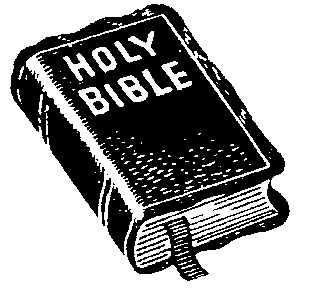 Searching the Scriptures…Acts 17:11 - “examining the scriptures daily...”Lesson #5   November 10, 2019